УТВЕРЖДАЮ Руководитель проекта № 10095281                                                                                                          ________С.А.Конищева         «14» апреля 2023 г Пояснительная запискао выполнении контрольного событияпроекта  № 100952815.3.2  «Проведение звездного часа «12 апреля -  День космонавтики» в МОУ «Горская средняя общеобразовательная школа» 	   В рамках реализации данного этапа проекта в МОУ «Горская средняя общеобразовательная школа» с 03.04.2023 года по 14.04.2023 года был проведен «Звёздный час «12 апреля -  День космонавтики» с целью ознакомления обучающихся с историей освоения космоса, первыми космонавтами; развития у учащихся интереса к изучению космоса и истории космонавтики, а также воспитания чувства патриотизма и гражданственности.     Во время проведения «Звёздного часа» ребята знакомились с информацией о первом полете человека в космос, и о космосе вообще, окунулись в загадочный мир звёзд и планет. Затем была проведена игра «Космонавт», в ходе которой, учащиеся узнали, для чего используются космические ракеты,     отгадывали загадки и отвечали на вопросы космической викторины, «примеряли» скафандр космонавта.        В завершение звёздного часа были процитированы слова Юрия Алексеевича Гагарина: «Облетев Землю в корабле-спутнике, я увидел, как прекрасна наша планета. Люди, будем хранить и приумножать эту красоту, а не разрушать ее!...». Да, она прекрасна. И нашу прекрасную и маленькую планету, единственную, где есть цветы, ручьи, березы, где есть смех, улыбки и любовь, надо беречь!Рис.1 ФотоСтарший вожатый,член рабочей группы (Р)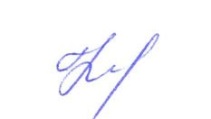    В.И.Кокорева                                                                                                  «14» апреля 2023Заместитель директора школы, член рабочей группы,ответственный за блок (Б)                                             Н.И.Сорокина                                                                                                                      «14» апреля  2023г.       Рис.1 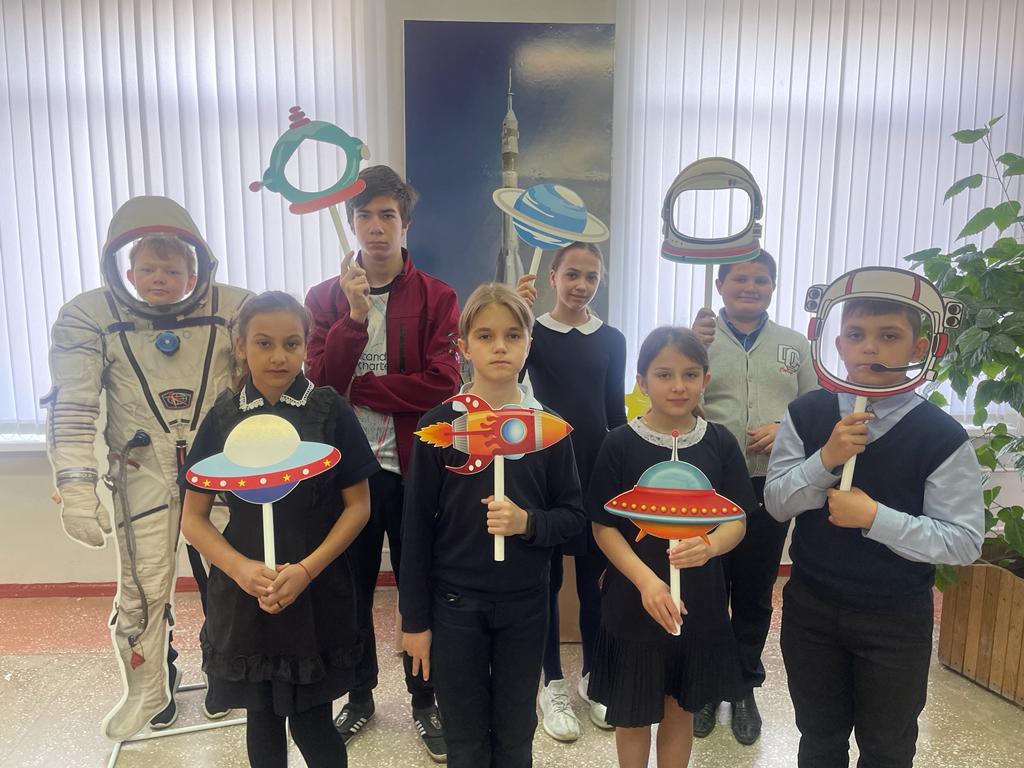 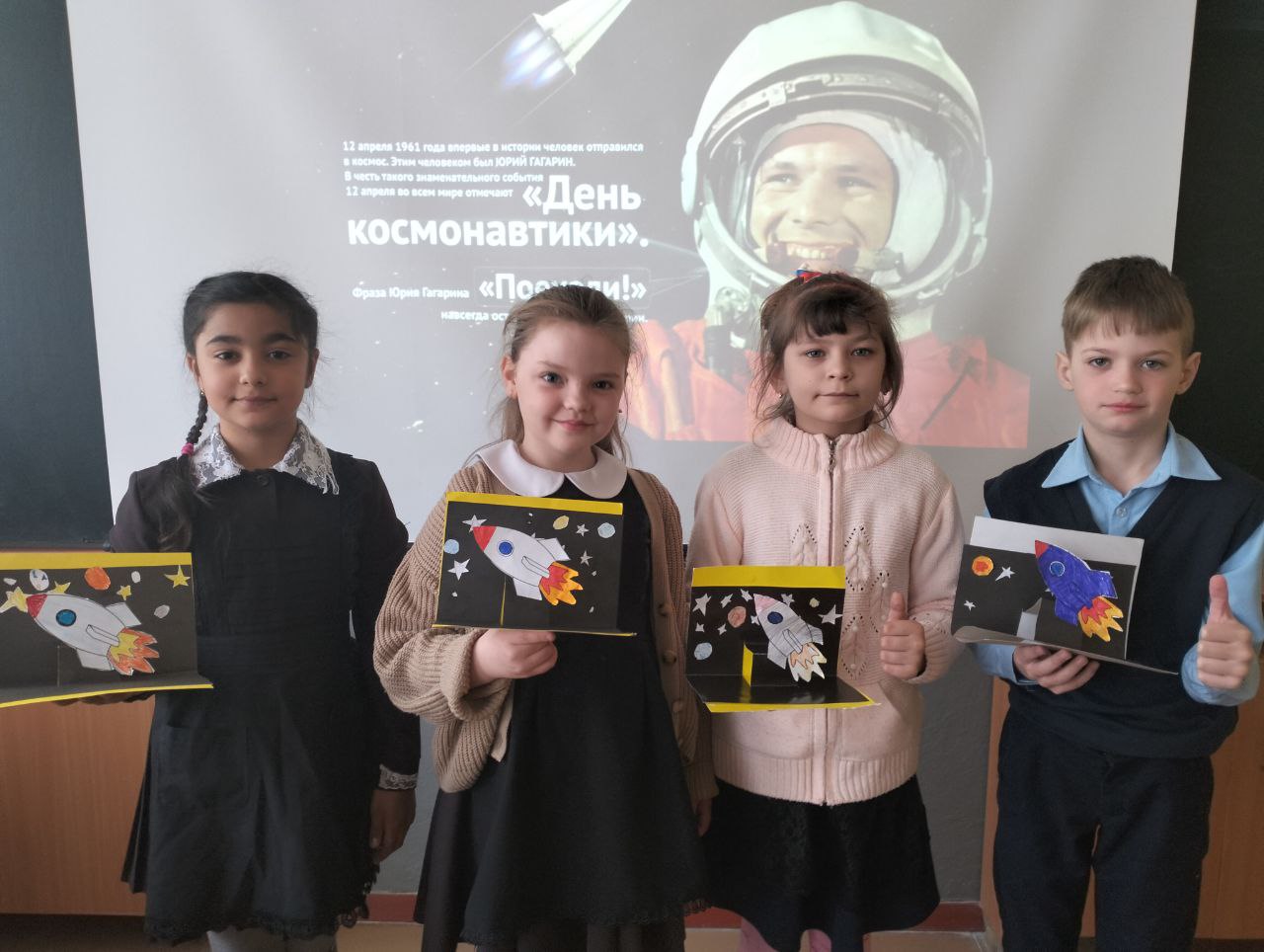 